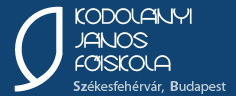 Nyelv és kép konferenciaKodolányi János Főiskola, Budapest 2013. november 4-5.http://www.kodolanyi.hu/kv/cikk/nyelv-es-kep-konferencia-a-kjf-en-126ProgamAbsztrakt:Kontráné Hegybíró Edit – Csizér Kata – Piniel KatalinA vizuális input szerepe a siketek idegennyelv-tanulásában A képi megjelenítés segítő szerepe a nyelvelsajátításban régóta jól ismert. Ám azoknak a nyelvtanulóknak a számára, akik siketek vagy súlyosan nagyothallók, és akikhez ezért a beszélt nyelv nem, vagy csak nagyon korlátozott mértékben jut el, a nyelvelsajátítás egésze gyakorlatilag vizuálisan történik. Elsődleges szerepet kap a nyelv írott változatának a tanítása. A jelentés átvitele és a megértés ellenőrzése vizuális eszközökkel, jelnyelven vagy írásban történik. A produktív nyelvhasználatban, a gyakorlás során is az írott szóé és a vizuális eszközöké a főszerep. Előadásunkban egy, az OTKA által támogatott interjús kutatás során megkérdezett tanárok beszélnek arról, hogyan hidalják át a szóbeli kommunikáció nehézségeit a hallássérültek iskoláiban, hogyan jelenik meg a siketek jelnyelve az óráikon, és milyen technikai eszközöket tudnak bevetni ahhoz, hogy a siketek nyelvtanulása élvezetes és eredményes legyen.letölthető pdf